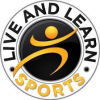 All activities will focus on a variety of target skills and gamesTarget Skills Quiz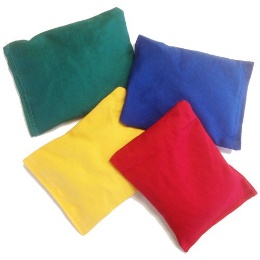 How much do you know about Basketball? Can you answer the following questions below?Q. How do we throw under arm? A. _______________________________________________________Q. How do you change your speed? A. _______________________________________________________Q. How many hands do you throw a Javelin with?A. _______________________________________________________Q. Where does a chest push start from?A. _______________________________________________________Q. How many hands do we throw a discus with? A. _______________________________________________________Q. How do we aim high? A. _______________________________________________________Q. How do we perform a shoulder pass?A. _______________________________________________________Q. What is bigger, a Football or a Tennis ball? A. _______________________________________________________Q. How many bounces should be in a bounce pass? A. _______________________________________________________Q. Do we roll or throw a Boccia ball? A. _______________________________________________________		Target Skills True or FalseHow much do you know about Target Skills? Are the following questions by choosing true or false?Q. You can throw the Javelin with two handsA. _______________________________________________________Q. You must start a chest pass from your chest A. _______________________________________________________Q. A Tennis ball will bounce A. _______________________________________________________Q. If I want to throw further, I must throw softerA. _______________________________________________________Q. Golf is a target aiming game A. _______________________________________________________Q. You can throw and bounce a Boccia ball A. _______________________________________________________Q. Someone else can change my powerA. _______________________________________________________Q. You can throw a ball soft and hard A. _______________________________________________________Q.  A bean bag will bounce A. _______________________________________________________Q. If you drop a Football it will bounce A. _______________________________________________________Target Skills 1 WordsearchHow many of the following target words, can you find in the wordsearch below? There are 10 to find!Why not make it harder, and time yourself!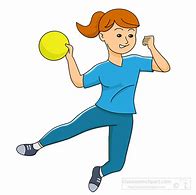 Target Skills 2 WordsearchHow many of the following target words, can you find in the wordsearch below? There are 10 to find!Why not make it harder, and time yourself!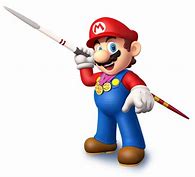 Answer SheetTarget Skills QuizStart with hand by side, swing back and release as arm comes forwardThrow harder or softer1Chest1 hand holds, 1 hand can supportUse opposite hand to point, don’t rush, look where you are throwingBalance ball on strongest hand, then up onto shoulder, extend and pushFootball1RollTarget Skills True or FalseFalse TrueTrueFalseTrueFalseFalseTrueFalseTrueTarget Skills 1 WordsearchTarget Skills 2 WordsearchHuman Body WordsearchCreative/Design IdeasWhy not choose a task from the following list below and see how creative you can be?Once you have completed one, tick it off and choose another tomorrow!Label the SkeletonHow many body parts can you name in the human body?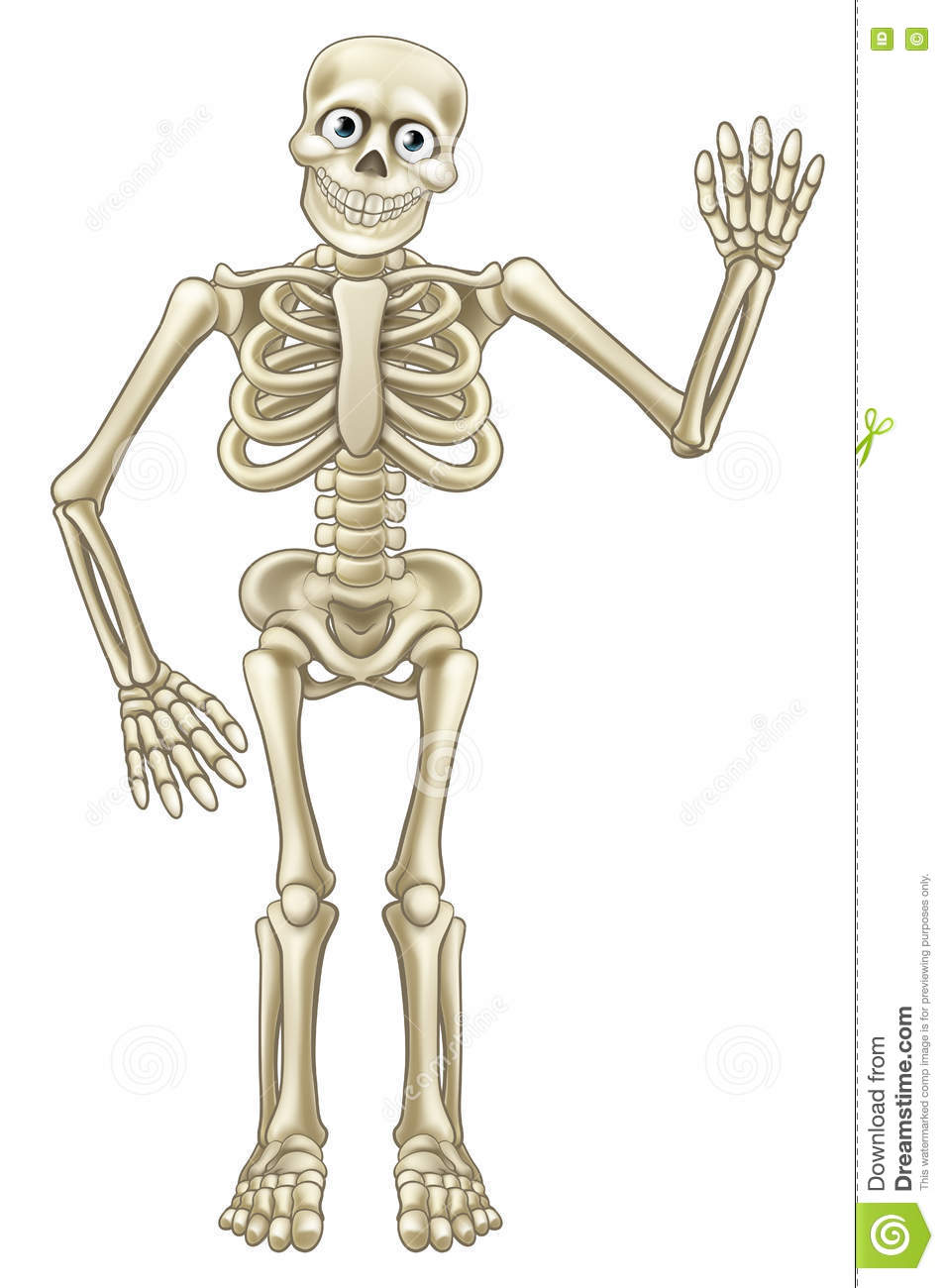 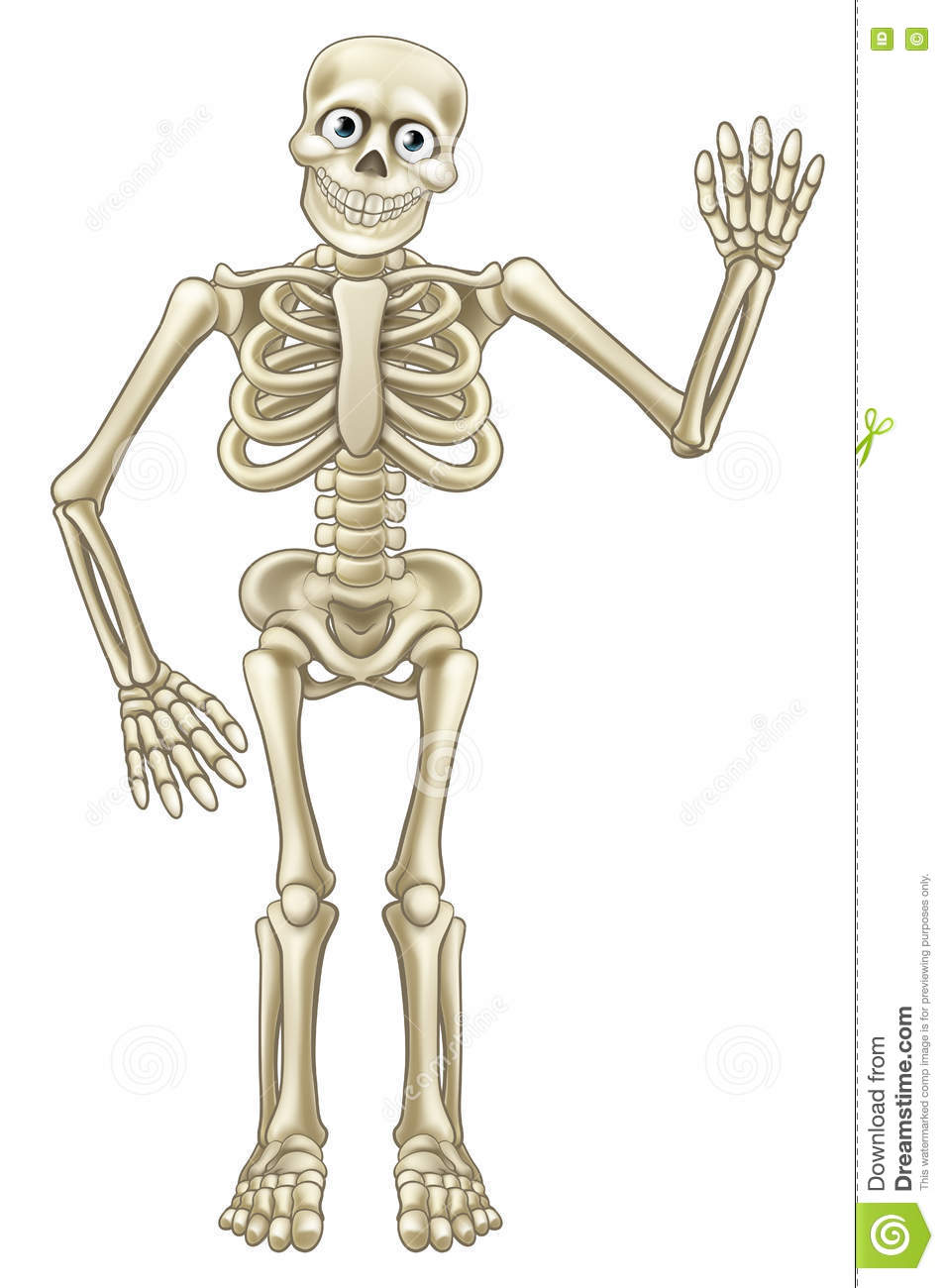 Fitness BingoBelow is a selection of fitness exercises which should challenge you to be more active at home. (Cut out balls and use as markers). You can either:Complete two exercises as a quick wake up/warm up before starting your PE sessionORComplete the bingo card in one session as a fitness circuit in place of a PE session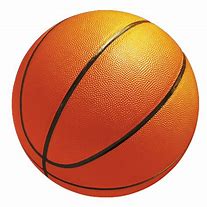 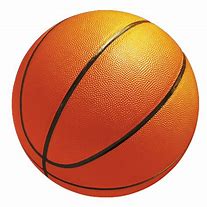 Human Body WordsearchHow many of the following body parts, can you find in the wordsearch below? There are 15 to find!Why not make it harder, and time yourself!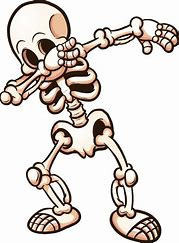 Human Body - Organs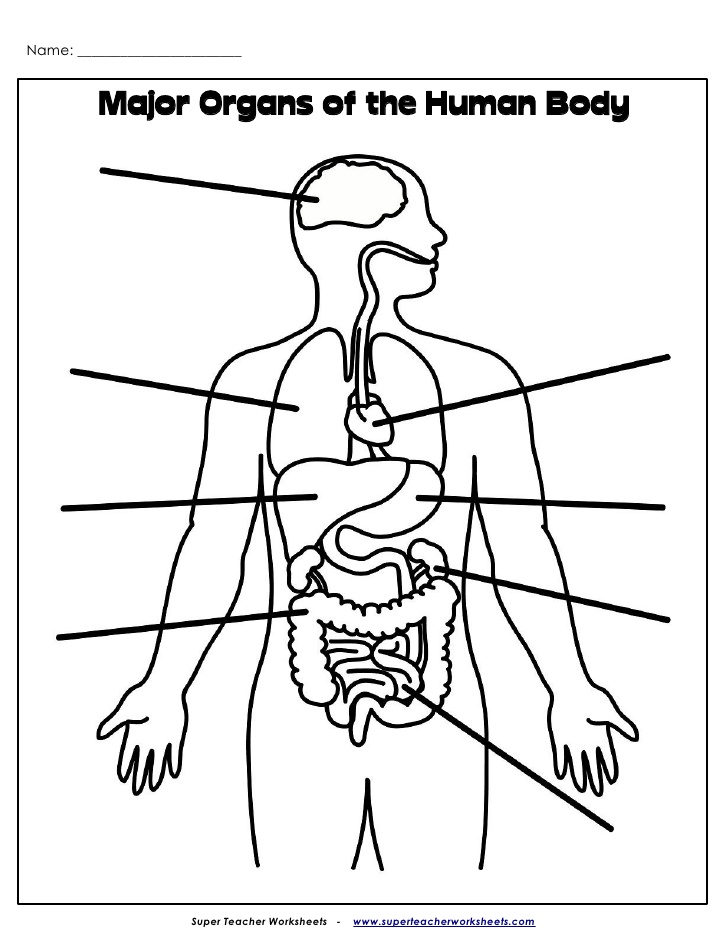 Can you label my organs correctly?Large intestines, Kidneys, Liver, Brain, Lungs, Heart, Small intestines, StomachCan you colour in all my different organs?Balanced Diet/Healthy LifestyleWhat is a balanced diet?Can you use the plate below, to draw different foods into the correct place? Thinking about which foods fit into those categories.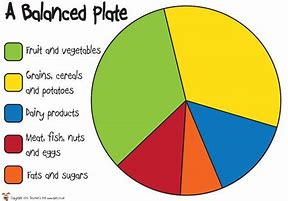 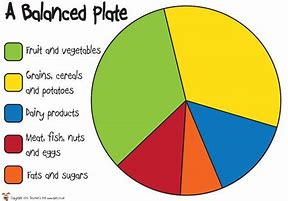 Fruit, Vegetables and Salad, Carbohydrates – Rice, Pasta, Bread, Crackers, Protein – Meat, Fish, Eggs, Fats – Cheese, Sweets, Dairy – Milk, Yoghurt.You can use the food on the next page to give you examples of different food, that could be placed on you plate.Pack your own Lunch BoxYour job is to pack your own lunch box for today. Can you cut out the food below and choose a healthy balanced lunch?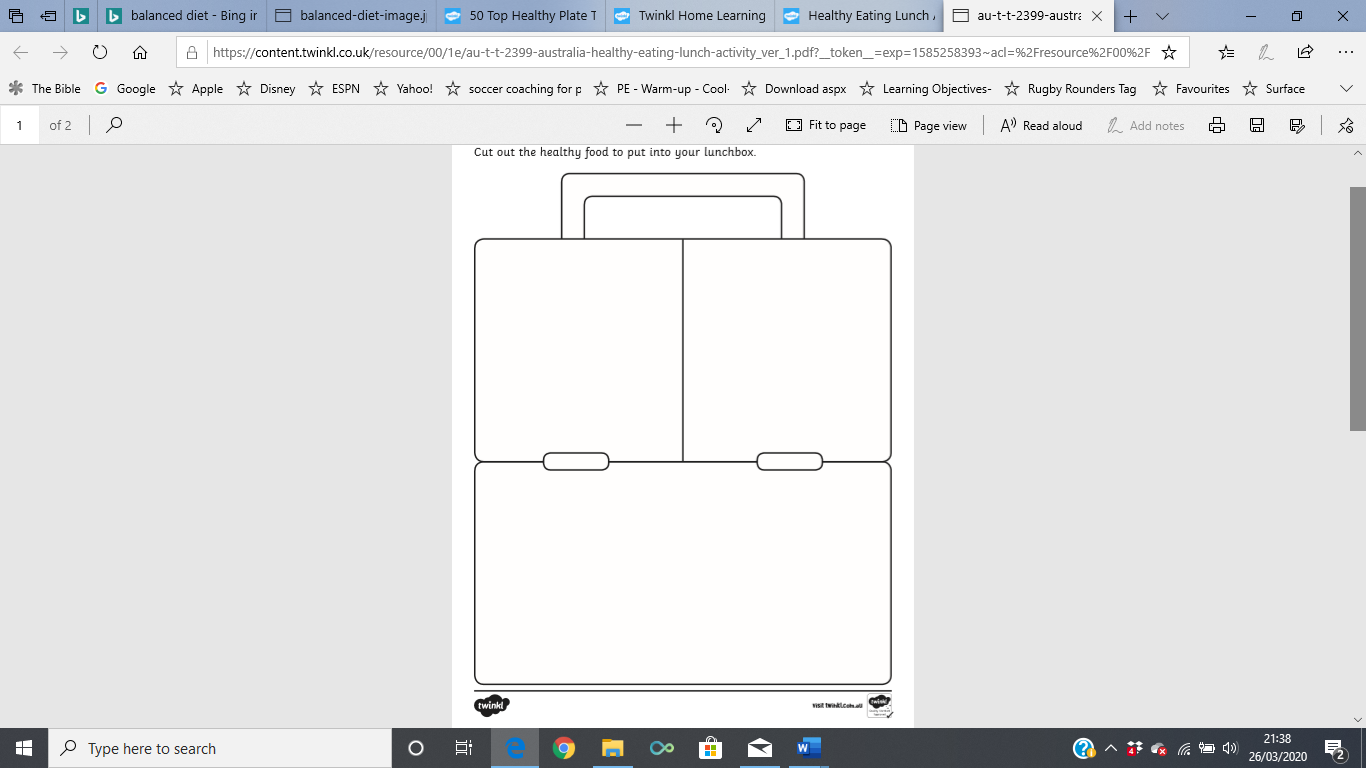 Will you make a healthy decision? Why not ask an adult to check after?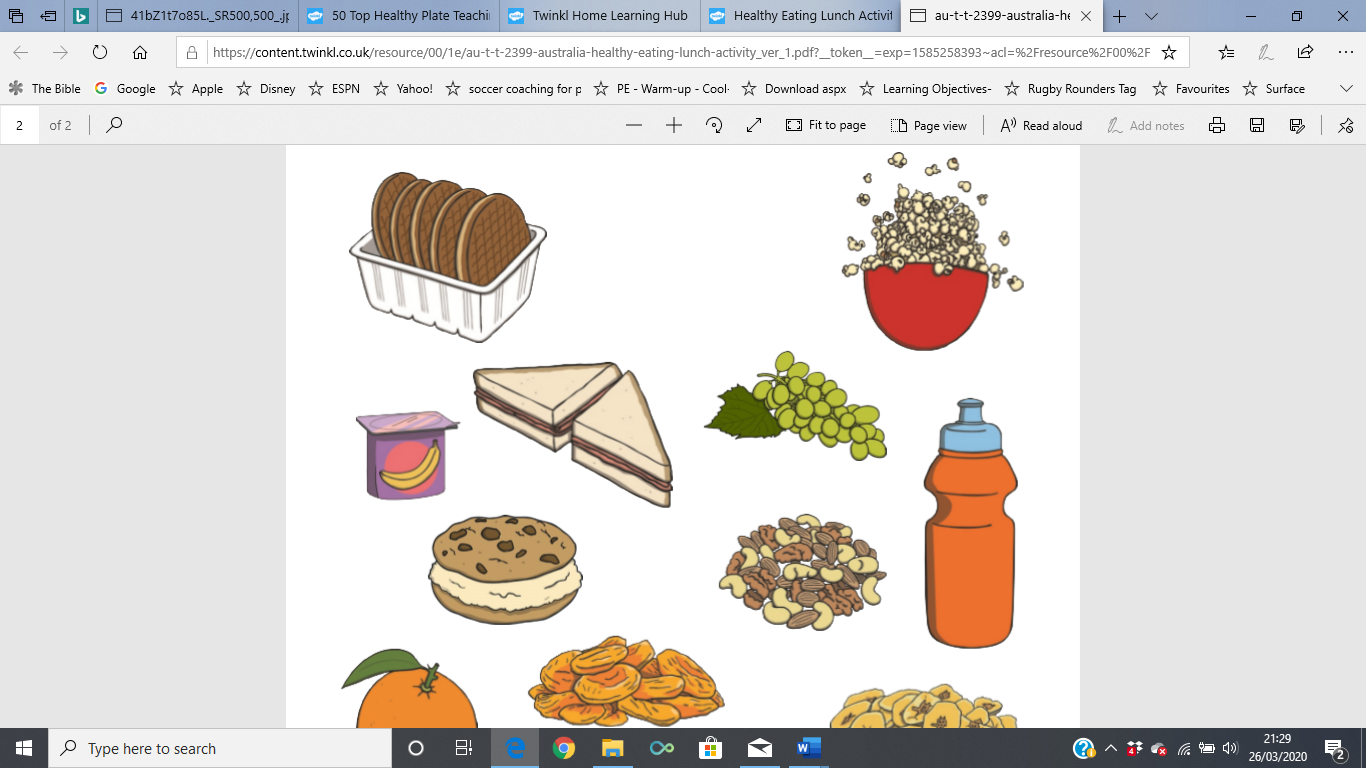 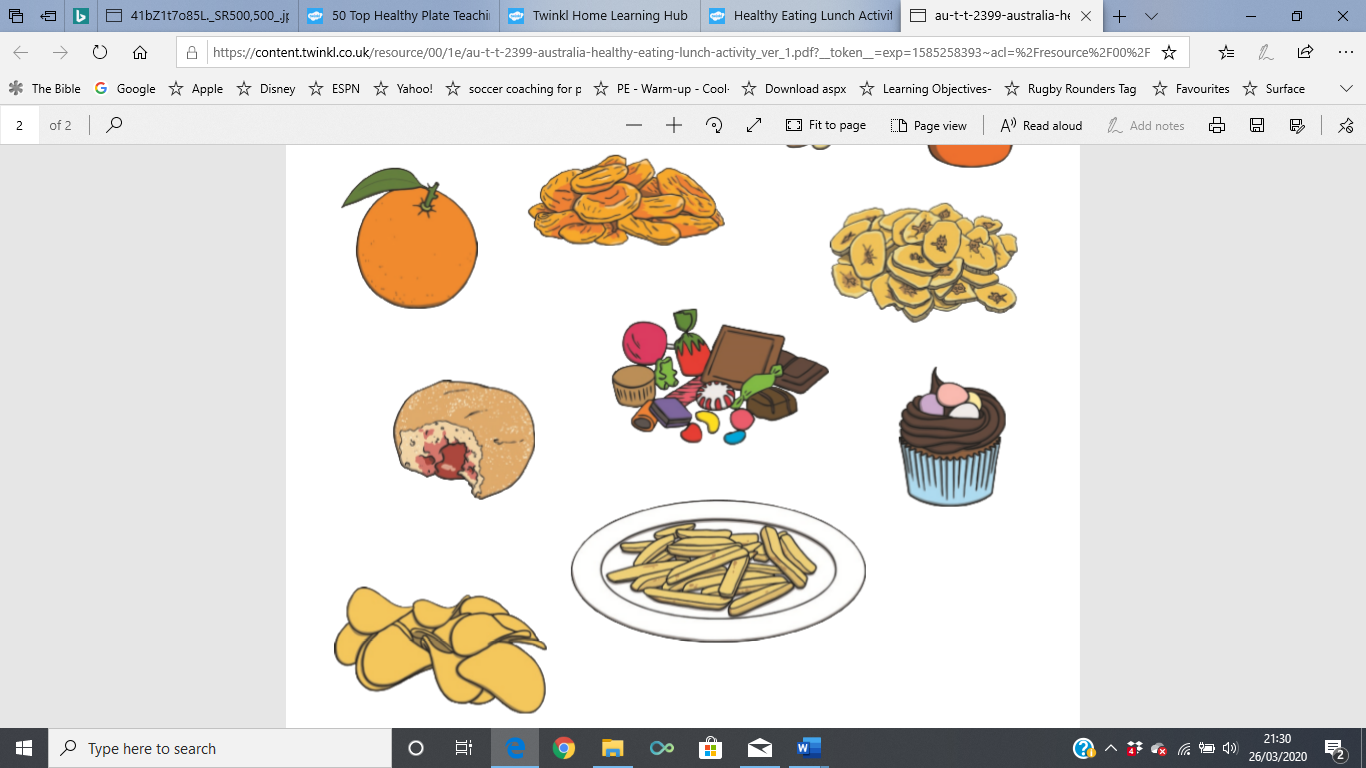 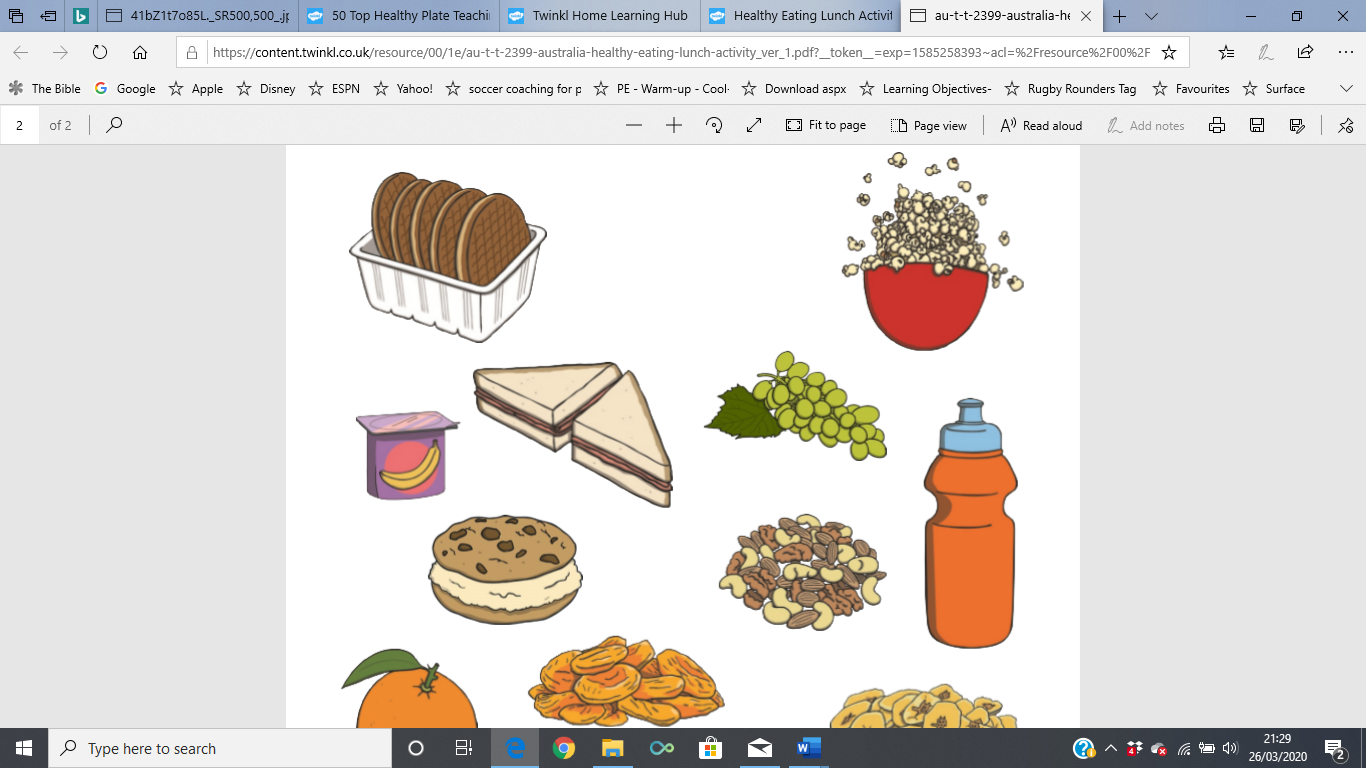 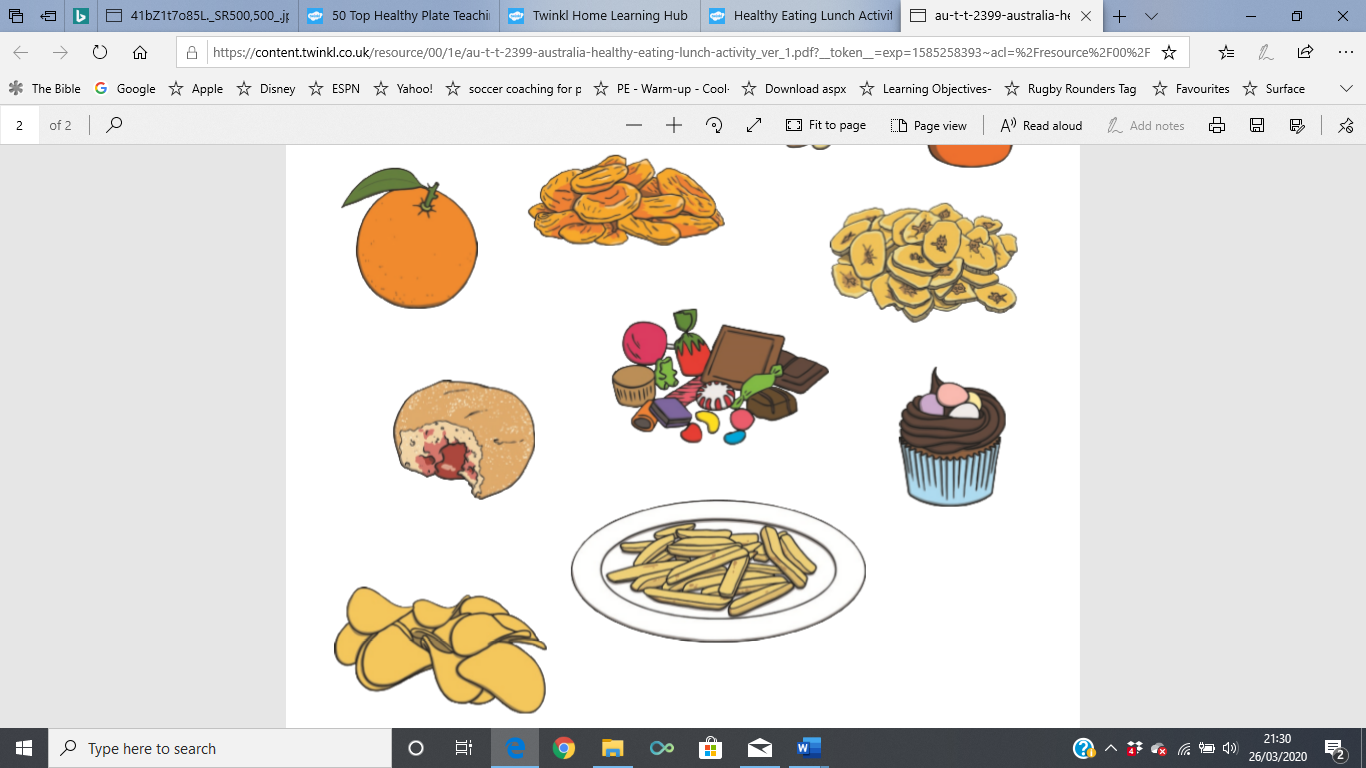 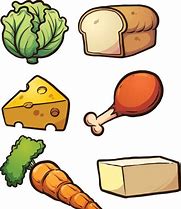 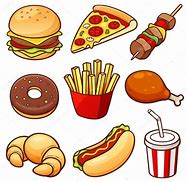 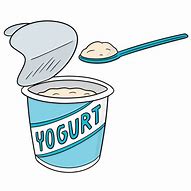 Target Games The following activities are based around Target games. All sessions should last around 30 minutes, so we are aiming for one a day.Target GamesThe following activities are based around Target games. All sessions should last around 30 minutes, so we are aiming for one a day.THROWSEWTHGIEHUHEFAMBWAWQMSQRKTGUCXWDTQQEMKELKNAYTNSQLRAZQNPOWERUBBABEOUMXTBUPOVBPNOTIDJKXWEIGHTKASBKSJCUNSXRCHFCCAOBAIKNDBDEWXNFSVCSVEDGEGFFDSGBYSDSDSRMFJEVFYRAECNUOBICNRURFGTESGACUWWZFBJYYQEQWDTRXDQQEBVUCLGJKQFRUZJYRDVDWVRIMUFGDCYSIYYRIQAIAKOKHFCMIOBTWNT QOPMUGTTACVCNRRLQWEUNSLKQWECBSUHDCGGSULKQMSQRKTGIPOBRPQQEMKEBKNASLONQLEAZIVKNAXDCAPNTEYEYUKBAPLVUCLOERDRDXPLVJRLSBSAKTOCRNNONOPUTNMTTAELNPBDEPENPGVHSTESRBEANBAGRRNDEDARAEJRVFYROBJECTRCCIQUHHGUERGYLUOWKFMAWYGBZZETWSDOQEBZZCLSJHQLRWMJHRSVTWAXZCINGDERSSYYREZEIAKOKNFSAISBTWNWQNILEVAJKJICNRRLTHROWSEWTHGIEHUHEFAMBWAWQMSQRKTGUCXWDTQQEMKELKNAYTNSQLRAZQNPOWERUBBABEOUMXTBUPOVBPNOTIDJKXWEIGHTKASBKSJCUNSXRCHFCCAOBAIKNDBDEWXNFSVCSVEDGEGFFDSGBYSDSDSRMFJEVFYRAECNUOBICNRURFGTESGACUWWZFBJYYQEQWDTRXDQQEBVUCLGJKQFRUZJYRDVDWVRIMUFGDCYSIYYRIQAIAKOKHFCMIOBTWNT QOPMUGTTACVCNRRLQWEUNSLKQWECBSUHDCGGSULKQMSQRKTGIPOBRPQQEMKEBKNASLONQLEAZIVKNAXDCAPNTEYEYUKBAPLVUCLOERDRDXPLVJRLSBSAKTOCRNNONOPUTNMTTAELNPBDEPENPGVHSTESRBEANBAGRRNDEDARAEJRVFYROBJECTRCCIQUHHGUERGYLUOWKFMAWYGBZZETWSDOQEBZZCLSJHQLRWMJHRSVTWAXZCINGDERSSYYREZEIAKOKNFSAISBTWNWQNILEVAJKJICNRRLTBNMNSCHESTUMYUHLFIMBWADQMSQRKTGEEXXBTQQFMKELKNAMLGSQLIAZFUNNYBONEPMBEOUAXOBUPOVRCNOKIDUKXCIVJFOBBSBKSJCLNSQUCHALUPACSEKNNBDWYXNDSVCSVENLJAWBONEQKSDRDRROMJQVOXRAVNQVERECBAUWFNZESHECUDWNFTLYYQEQWDTEXDLQIBSUCLSJKQFRLZJURPVIBCRSKULLDLYSOYSRRIEIAKOKHFAMIHBTWWFQFINGERSESLSNRRMTBNMNSCHESTUMYUHLFIMBWADQMSQRKTGEEXXBTQQFMKELKNAMLGSQLIAZFUNNYBONEPMBEOUAXOBUPOVRCNOKIDUKXCIVJFOBBSBKSJCLNSQUCHALUPACSEKNNBDWYXNDSVCSVENLJAWBONEQKSDRDRROMJQVOXRAVNQVERECBAUWFNZESHECUDWNFTLYYQEQWDTEXDLQIBSUCLSJKQFRLZJURPVIBCRSKULLDLYSOYSRRIEIAKOKHFAMIHBTWWFQFINGERSESLSNRRM